Scottish Archery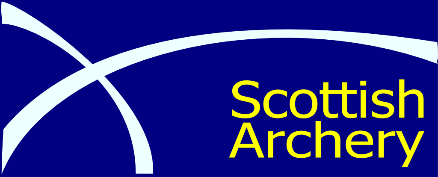 Athlete Agreement 2022-2023Athlete Name: 	Address:	 Preferred Contact details:Period of Agreement: The agreement is valid until either party wishes to terminate as detailed in point 4.	The basic terms and conditions of the athlete's engagement with Scottish Archery are as set out in this Athlete Agreement and Scottish Archery policies, procedures and rules as may be introduced and/or amended from time to time. By entering into this agreement the athlete signifies willingness to be part of the Pathway Squad.During the period of this agreement, Scottish Archery agrees to provide the athlete with the following benefits:1	Benefits	Squad archers will have:1.1	Access to training sessions as part of squad (online and face to face).1.2	Input from independent professional support staff1.3	Training support from qualified coaches on the pathway coaching teamIn return for these benefits the athlete agrees to abide by the following requirements:2	Requirements2.1	Photographs2.1.1	Scottish Archery, or a company or party authorised by Scottish Archery, may take photographs or video footage of the athlete and use those for publicity purposes in the promotion of archery subject to 2.1.2 below.2.1.2	The athlete is asked for their explicit consent to photographs or video footage being taken of them and used for publicity purposes (which may include publication on websites). If explicit consent is not given no photographs or video footage will be taken for any purposes.2.2	Kit2.2.1	When attending training, the athlete must wear appropriate training kit.2.2.2	When competing in national or international events while not representing Scotland, the athlete may choose to wear any national team kit they have or order additional kit and add their own sponsor logos etc to it.2.3	Sponsorship2.3.1	The athlete must support appropriate sponsors of Scottish Archery during squad activity.2.3.2	When sourcing personal sponsorship, the athlete should bear in mind the kit requirements detailed above and any kit rules for specific events or World Archery regulations. Any questions should be directed to the Director of Athlete progression or Head of Pathways.2.4	Development and Other Activities2.4.1	The athlete must commit at least 1 day over the membership year, to give a contribution back to the promotion of archery.  The actual time and format of this contribution will be discussed with Scottish Archery, via the Head of Pathways. In particular our community engagement work and our soft archery in schools programme would benefit from squad members support.2.5	Competitions2.5.1	The athlete strives to participate in some stages of the Scottish Tour, and juniors strive to attend the AGB Youth Festival. Non-participation in exceptional circumstances must be with the agreement of the Head of Pathways. 2.6	Membership2.6.1	The athlete is required to be a Member of Scottish Archery and Archery GB throughout the entirety of this agreement.2.7	Debt2.7.1	The athlete is required to ensure that he or she has no outstanding debts to Scottish Archery for the entirety of this period.  For the purposes of this agreement, an outstanding debt shall mean: payment outstanding for 4 weeks, which is not part of a payment plan agreed between you (or your parent/guardian for players aged under 18) and Scottish Archeryfailure to meet the dates or payments agreed within a payment plan.2.7.2	Any athlete with outstanding debts to Scottish Archery will not be allowed to attend squad sessions.2.8	Attribution2.8.1	The athlete will acknowledge the support of Scottish Archery and any sponsors whenever appropriate.2.9.	Code of Conduct2.9.1	As listed on the Scottish Archery website (here)2.9.2	Athletes not adhering to the code of conduct, expectations and behaviours or not following Scottish Archery and Archery GB policies could be removed from the squad programme2.9.3	Athletes must maintain the performance behaviours that got them selected to squad in the first place, this includes having, following and constantly evaluating their periodised training plan and training diary. If athletes fail to continue with this then they may find it difficult to remain as part of the squad programme.2.10	Anti-Doping Resolution2.10.1	The athlete is expected to conduct him or herself in accordance with the Scottish Archery/Archery GB Anti-Doping Policy and the anti-doping requirements of UK Sport and sportscotland at all times, in line with WADA (World Anti-Doping Agency) Code. Any breach to this Code will be seen as a breach of the terms of this agreement. 2.10.2	It is the athlete's responsibility to keep up to date with changes to the prohibited substances list, which includes illegal and/or prohibited substances and methods.  2.10.3	The athlete authorises Scottish Archery to provide the player's contact details and any other required information to the UK Sport Anti-Doping Directorate. Note that UK Sport may test any athlete under Scottish Archery’s jurisdiction at any time.2.12	Monitoring and Evaluation2.12.1	The athlete is required to inform Scottish Archery immediately of any changes in contact details or circumstances which may relate to Scottish Archery support of the athlete.2.12.2	The athlete is required to fully and accurately complete any questionnaires, surveys or other such information requested by Scottish Archery or sportscotland.2.13	Point of Contact2.13.1	The principle point of contact is the Scottish Archery Head of Pathways or the Scottish Archery Director of Athlete Progression.Additionally, Scottish Archery may directly provide or source financial support or awards for individual athletes. If the athlete receives such financial support or awards during the contract period, the athlete agrees that: 3	Individual Financial Support3.1	In order to receive financial support the athlete must:3.1.1	Follow any Scottish Archery funding criteria.3.2   	Repayment of Financial Support3.2.1	Scottish Archery may require any financial support/award provided to the athlete to be repaid in full or in part if any of the above Athlete Requirements are breached. The repayment amount to be determined at the sole discretion of Scottish Archery.3.2.2	Where there is a material change of purpose, recipient or the athlete stops competing during the financial support/award period, the athlete may be liable to repay the full or part amount to Scottish Archery. The repayment amount to be determined at the sole discretion of Scottish Archery.3.2.3	Any financial support or award may also be required to be repaid in full or in part if it appears unlikely that the support/award will not fulfil the purpose for which it was made. The repayment amount to be determined at the sole discretion of Scottish Archery.3.2.4	Any underspend of any financial support/award provided for a specific purpose must be returned to Scottish Archery.   4	Termination of agreementThis agreement can be terminated by either party at any time, if this happens all benefits to both sides will be lost. If money is owed to Scottish Archery as detailed in sections 2.7 & 3.2 then all payments must be made upon termination of the agreement.Scottish Archery and __________________________ agree to comply with the terms and conditions of this agreement.Signed for and on behalf of Scottish Archery bySignature of authorised signatory:              												Date: Name of authorised signatory: 		I accept the terms outlined in this agreement.Signature of Athlete(Parent/Carer for Under 18s also required)	 ………………………………………              Date …………………….Name of Athlete:    Explicit consent for Scottish Archery to use photographs and video footage of me for promotional purposesPhotograph – Yes □		No □Video –          Yes □		No □All personal data will be held in line with the Scottish Archery Privacy Policy available on our website.